Муниципальное автономное общеобразовательное учреждение«Средняя общеобразовательная школа № 5» города Когалыма(МАОУ «Средняя школа № 5»)г. КогалымО проведении социально-психологического тестированияНа основании совместного  приказа  Департамента образования  и науки ХМАО - Югры и Департамента здравоохранения ХМАО – Югры от 07.09.2022 № 1401/10-П-1872 «О проведении в 2022-2023 учебном году социально-психологического тестирования обучающихся в общеобразовательных организациях и профессиональных образовательных организациях, а также в образовательных организациях высшего образования Ханты-Мансийского автономного округа – Югры, направленного на раннее выявление незаконного потребления наркотических средств и психотропных веществ, профилактических медицинских осмотров обучающихся и о признании утратившим силу приказа от 13 сентября 2021 года № 1345/1298», Приказа управления образования Администрации города Когалыма от 12.09.22 № 11-Пр-631 «О проведении в 2022-2023 учебном году социально – психологического тестирования лиц, обучающихся в общеобразовательных организациях»ПРИКАЗЫВАЮ:Провести с 15.09.22 социально – психологическое тестирование обучающихся, достигших возраста 15 лет и старше при наличии информированных согласий от родителей (законных представителей) учащихся, не достигших возраста 15 лет.Назначить ответственными за организацию и проведение разъяснительной работы с обучающимися и их родителями (законными представителями) о порядке и необходимости проведения социально-психологического тестирования обучающихся, достигших возраста 15 лет и старше классных руководителей согласно приложения 1.Классным руководителям:в срок до 14.09.22 г. организовать получение информированных согласий от родителей (законных представителей) обучающихся, не достигших возраста 15 лет, обучающихся, достигших возраста 15 лет;в срок до 15.09.22 г. утвердить поименные списки.Заместителю директора по УВР Сокол Ю.С.:Создать комиссию по организации и проведению социально-психологического тестирования в 2022-2023 учебном году.Утвердить состав комиссии:- председатель комиссии - заместитель директора по УВР Сокол Ю.С.; - заместитель председателя комиссии - педагог-психолог Двойнева Ю.Ю.;- ответственный секретарь – Тихонов М.Е. Члены комиссии:- Соколова Е.А. – социальный педагог;- Шамыкова И.С. – социальный педагог;- Хайруллин И.И. – заместитель директора по УВР;- Терентьева Т.О. – учитель информатики;- Зенкина В.В. – педагог-организатор;- Каюмова Л.И. – педагог-организатор.6. Утвердить график проведения социально-психологического тестирования обучающихся МАОУ «Средняя школа № 5» согласно Приложения 2.Ответственным членам комиссии провести социально-психологическое тестирование согласно графику.в срок до 15.09.22 г. утвердить расписание по проведению тестирования по классам (группам) и кабинетам (аудиториям);в срок до 16.10.22 г. провести 1 этап тестирования обучающихся на основании полученных согласий;в срок до 30.10.22 г. провести 2 этап тестирования обучающихся;В трехдневный срок с момента проведения тестирования направить акт о результатах тестирования обучающихся на предмет раннего выявления незаконного потребления наркотических и психотропных веществ в адрес управления образования Администрации города Когалыма.Лаборанту Терентьевой Т.О. разместить информацию о проведении социально-психологического тестирования для обучающихся и их родителей (законных представителей) на сайте образовательного учреждения. Контроль за исполнением данного приказа оставляю за собой.Сокол Ю.С.ПРИКАЗПРИКАЗ14.09.2022№ 997Директор МАОУ «Средняя школа № 5»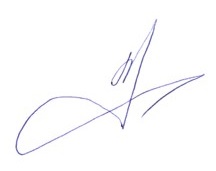 П.И. Заремский